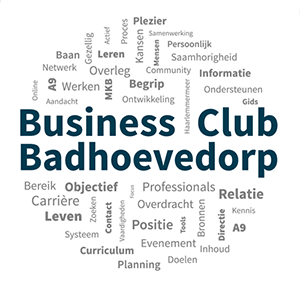 UITNODIGING ALGEMENE LEDENVERGADERING BUSINESS CLUB BADHOEVEDORPDatum: donderdag 20 april 2023
Tijd      :  18.00 – 21.00 UUR
Locatie: Ramada Hotel, Sloterweg 299 te 1171 VB Badhoevedorp Beste Graag nodigen wij jou uit voor de Algemene Ledenvergadering (ALV) op donderdag 20 april 2023 in het Ramada Hotel te Badhoevedorp, welke dit jaar weer uit twee delen zal bestaan.Programma:18.00 uur: inloop met koffie/thee en een broodje18.30 uur: Presentatie door Dick Hulsebos van het HOP19.00 uur: Algemene LedenVergadering (ALV) met live enquête20.00 uur: Borrel en nog even napraten21.00 uur: Einde programmaAgenda, financiële stukken en notulen zijn, nadat je bent ingelogd, te vinden op het besloten  deel van de BCB-website . Aanmelden kan vanaf heden via deze link.Er is voldoende gratis parkeergelegenheid beschikbaar.

Jouw aanwezigheid op 20 april 2023 wordt, gezien de te behandelende punten, zeer op prijs gesteld. Vriendelijke groet,Het BCB bestuur